Ústav technicko-technologický 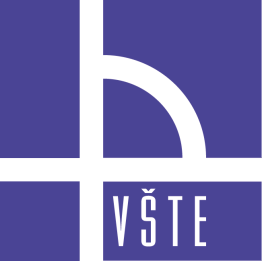 Vysoká škola technická a ekonomická v Českých BudějovicíchTematické okruhy pro Státní závěrečnou zkouškuMagisterské studium – studijní program: StrojírenstvíPlatí pro doporučené studijní plány: DP_NSTR_P_č.1Název SZZ: Zaměření II.: Strojírenské technologie a materiályTematické okruhy pro Státní závěrečnou zkouškuStudijní program:		StrojírenstvíNázev SZZ: 			Zaměření II.: Strojírenské technologie a materiályPrerekvizity k SZZ: 		Strojírenské technologie III.Materiálové toky ve strojírenství Progresivní technologieTematické okruhyStrojírenské technologie III.Okruh č. 1:Základní charakteristiky technologií obrábění, tváření a svařovaní.Otázka č. 1:Porovnejte výhody a nevýhody strojírenských technologií v kontextu a aplikacemi v současné strojírenské praxi. Okruh č. 2:Základní druhy a metody klasického a nekonvenčního obrábění.Otázka č. 2:Popište a porovnejte hlavní části řezného nástroje pro vybranou technologii obrábění konvenčního a pro vybranou technologii obrábění nekonvenčního. Okruh č. 3:Tepelná bilance při třískovém obráběcím procesu.Otázka č. 3:Vysvětlete, jak lze na principu působení třecích sil posuzovat tepelnou bilanci obrábění, a to včetně chlazení.Okruh č. 4:Silová analýza při soustružení. Otázka č. 4:Jak v principu funguje soustruh, upínání nástrojů a obrobků, a to v kontextu s působením a měřením sil při soustružení.  Okruh č. 5:Silová analýza při frézování. Otázka č. 5:Jak v principu funguje fréza, upínání nástrojů a obrobků, a to v kontextu s působením a měřením sil při různých druzích frézování.Okruh č. 6:Dokončovací metody obrábění.Otázka č. 6:Odlište broušení do kulata a na plocho a jejich různé aplikace v technické praxi.Okruh č. 7:Vybrané nekonvenční metody obrábění.Otázka č. 7:Vysvětlete výhody a nevýhody úběru materiálu v důsledku tepelných, chemických, abrazivních nebo kombinovaných metod.Okruh č. 8:Současné trendy CNC obrábění, automatizace obrábění.Otázka č. 8:Jak se liší systémem obsluhy CNC stroje využívající nástroje pro frézování, vrtání nebo soustružení.Okruh č. 9:Metrologie hodnocení obrobku.Otázka č. 9:Jakým způsobem je výrobní proces ve strojírenství zabezpečen metrologicky; uveďte praktický příklad měření a vyhodnocení výsledků měření.Okruh č. 10:Technologie tváření a jeho význam v současné praxi.Otázka č. 10:Podle charakteru tvářících sil odlište působení těchto sil na obrobek, a to při válcování, kování a autofretáži. Materiálové toky ve strojírenství Okruh č. 1:Materiálový tok a logistika.Otázka č. 1:Popište a vysvětlete materiálový tok a jeho souvislost s tokem informací a informačním systémem.Okruh č. 2:Pružnost logistiky.Otázka č. 2:Vysvětlete, co je podstatou integrovaného logistického systému, integrované logistiky. Okruh č. 3:Projektování materiálových toků v logistice.Otázka č. 3:Charakterizujte principy systémového projektování materiálových toků, popište a vysvětlete bloky algoritmu SPMT.Okruh č. 4:Analýza materiálového toku.Otázka č. 4:Vyjmenujte a popište základní schémata, která jsou používaná za účelem zvýšení efektivity a optimalizace materiálových toků ve výrobní praxi.Okruh č. 5:Grafické znázornění materiálového toku.Otázka č. 5:Na nitkovém diagramu, Spaghettiho diagramu a VSM mapě objasněte zejména význam aplikace grafického, schematického znázornění materiálového toku pro technickou praxi.Okruh č. 6:Metody řešení rozmístění objektů a pracovišť.Otázka č. 6:Vysvětlete principy a aplikace metody trojúhelníkové, kruhové a heuristické.Okruh č. 7:Návrh technologie manipulace s materiálem.Otázka č. 7:Vyjmenujte činitele působící na výběr dopravní a manipulační technologie, vysvětlete, jak jsou aplikovány síťové grafy v přípravě a realizaci projektu.Okruh č. 8:Logistické prvky v materiálových tocích.Otázka č. 8:Jakou úlohu plní prvky, jejichž prostřednictvím se realizují toky pasivních a aktivních prvků v logistickém řetězci. Okruh č. 9:Informační a komunikační systémy v logistice řízení materiálových toků.Otázka č. 9:Vysvětlete hierarchickou informační pyramidu vztahu informačního systému k systému řízení.Okruh č. 10:Základní technologie systémů automatické identifikace.Otázka č. 10:Definujte automatickou identifikaci a klasifikujte ji podle struktury a užité technologie (čárové kódy, techniky OCR aj.).Progresivní technologieOkruh č. 1:Charakteristika produkčních procesů.Otázka č. 1:Charakterizujte produkční proces v kontextu s materiálovým tokem a srovnáním klasické a modernizované automatizované strojírenské výroby.Okruh č. 2:Identifikace konvenčních a progresivních produkčních procesů.	Otázka č. 2:Charakterizujte konvenční a nekonvenční procesy na základě úběru materiálu a energetické bilance.Okruh č. 3:Klasifikace progresivních produkčních procesů.	Otázka č. 3:Klasifikujte progresivní produkční procesy na základě užité technologie, vyjádřete význam, výhody a nevýhody aplikací v technické praxi.Okruh č. 4:Mechanické produkční procesy.Otázka č. 4:Vysvětlete principy a využití ultrazvukového obrábění a obrábění vodním paprskem.Okruh č. 5:Chemické produkční procesy.	Otázka č. 5:Vysvětlete principy, hlavní technologické faktory a využití chemického frézování a fotochemického obrábění.Okruh č. 6:Elektrochemické produkční procesy.	Otázka č. 6:Vysvětlete základní principy a využití různých druhů elektrochemického obrábění.Okruh č. 7:Elektrotepelné produkční procesy.	Otázka č. 7:Porovnejte technologické parametry, které charakterizují proces různých druhů elektroerozivních obrábění.Okruh č. 8:Energo-proudové produkční procesy.Otázka č. 8:Porovnejte výhody a nevýhody úběru materiálu při obrábění laserem, paprskem plazmy, elektronovým paprskem a iontovým paprskem.Okruh č. 9:Hydro-erozivní produkční procesy.Otázka č. 9:Vysvětlete, proč při obrábění WJ/AWJ nedochází k tepelnému ovlivnění materiálu a v řezné ploše nevznikají mikrotrhliny.Okruh č. 10:Rapid prototyping procesy.	Otázka č. 10:Popište základní posloupnost aktivit při výrobě metodou rychlého prototypování a vyjádřete převratný význam jeho různých metod v široké současné praxi.Schválil garant programu:  prof. Ing. Jan Valíček, Ph.D.Podpis:Datum vydání  1. 2. 2021Platnost od:  AR 2022/2023Platnost do:  odvolání